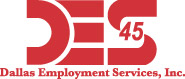 Job code: #8682
Architectural Drafter I
DES seeks a certified Architectural Drafter I for a custom home building company in Dallas. 

Our well-established client is a leading custom home builder in Texas that develops luxury homes and residential communities across the state. The Architectural Drafter I is responsible for supporting and assisting the design team by demonstrating a high level of creativity through drafting and developing designs for remodels. This is an excellent opportunity for an entry level college student / graduate to develop skills and experience from a team composed of the top subcontractors, suppliers, and artists in the industry.

This is a paid internship with a strong potential to become a permanent position for the right candidate.
RESPONSIBILITIES• Demonstrate a high level of innovation; creating highly detailed sketches of residential remodeling designs.
• Support the design team with accurate production and management of documents. 
• Assist in the selection of materials to be used, and specify requirements for the project.
• Listen and communicate clearly with clients and team members.
• Develop and present comprehensive design proposals.
• Understand the principals of structural engineering.

REQUIREMENTS• 2 year technical degree or relevant college coursework in Architecture.
• Portfolio presenting design skills. 
• Previous experience in residential and remodeling; experience in Commercial Architecture, preferred.
• Superior free hand sketching capabilities.
• Able to work both independently and as a team player.
• Must be enthusiastic, self-motivated, and possess a professional demeanor at all times.
Job code: #8682
DES, Inc. is an equal opportunity third party and does not discriminate against candidates on the basis of race, gender, disability, veteran status or other protected characteristics. If you require application assistance, please call our office at 214-954-0700.